CURRICULAM VITAEMirzaMirza.371570@2freemail.com                                                                                                                       Career ObjectiveTo be an asset to the company by contributing to the company’s value streams and self Development as a person, employee and a professional. To effectively utilize my skill sets and to be part of organizational growth.Career PROFILEPossess strong analytical and problem solving skills, with the ability to make well thought out decisions. Excellent written and verbal communication skills. Highly trustworthy, discreet and ethical. Resourceful in the completion of projects, effective at multi-tasking. Company: THE RIGHT ARMS CO, K.S.A			from DEC 2014 to MARCH 2017Position: Accountant (supervisor)Billing to client on a regular basis and maintain and coordinate with the implementation of accounting procedures.Manage day to day vouchers (Receipt, Payment & General)Maintain Accounts Receivables & Accounts Payable.Prepare Bank Reconciliation Statement to ensure that all collections are intact and accounted for. Prepare necessary adjustments on irregularities of records.Prepare & maintain customers Purchase Invoice and receipts for posting to respective accounts.Handling all labor and day to day assigning work to themMaintain all labor records in a systematical and handover daily basis work as per the company procedure    Company: DREAMZ DIGITAL ENTERPRISES,INDIA.		   from April 2010 to May 2013Position: accountant (store supervisor)Creating the leads form the customer by providing information about various financial product according to there needs.Attending Customer complains and suggestions.Handling Customer at all levels to achieve optimum satisfaction.Meeting all the targets provided by the Regional Head.Strong experience in End-to-End Account Opening Process & Operation.Strong experience in Customer Service.Education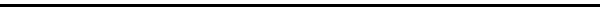 Bachelor of Commerce from Osmania University, Hyderabad, Andhra Pradesh IndiaHigher Secondary School from Board of Intermediate, Hyderabad, Andhra Pradesh, IndiaSecondary School Certificate from Board of Secondary, Hyderabad, Andhra Pradesh, India  Technical SkillsAccounting Packages	:   Tally, Peachtree & quick book.MS Office			:   MS word, MS excel & MS PowerPoint.Operating Systems		:   Windows 7, Vista, XP, ME, 98, 95, MS-Windows.Personal Information     Date of Birth	           :	30-06-1985     Sex 			:	Male     Marital Status	           :	Married     Nationality		:	Indian    Languages Known	:	English, Arabic, Urdu & Telugu DECELARATION :I am very competitive and for my  Knowledge is extensive. I hereby declared that above written particular are true to the best of my knowledge and belief.